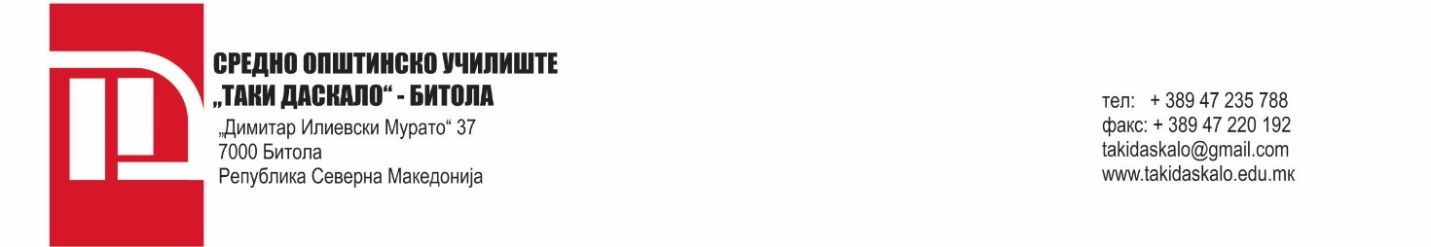 СОУ “Таки Даскало“БитолаУчебна 2019/2020 год.РЕЗУЛТАТИОД СПРОВЕДЕНАТА ПРЕЗЕНТАЦИЈА И ОДБРАНА НА ПРОЕКТНА ЗАДАЧА ОД ЗАВРШЕН ИСПИТ Наставен предмет: Дизајн на облека Дата на презентација и одбрана 09.04.2020 год.Списокот завршува со реден бр. 4 (четири)09.04.2020 год.     		Битола	Училишна предметна комисијаТанушевска Ицановска Живка –претседателСтефановска Анита – испитувачНиколовски Драган - ментор                СОУ “Таки Даскало“БитолаУчебна 2019/2020 год.РЕЗУЛТАТИОД СПРОВЕДЕНАТА ПРЕЗЕНТАЦИЈА И ОДБРАНА НА ПРОЕКТНА ЗАДАЧА ОД ЗАВРШЕН ИСПИТ Наставен предмет: Обликување на облека                                                       Дата на презентација и одбрана 09.04.2020 год.Списокот завршува со реден бр.2 (два)09.04.2020 год.     		Битола	Училишна предметна комисијаТанушевска Ицановска Живка –претседателНиколовски Драган – испитувачСтефановска Анита - менторр.б.Презиме,татково име и имеКласБодовиОценкаАсаноска Џемо МерлиндаIV-57Добар 3Мисими Садик ДритонIV-59Мн.Добар 4Мустафовска  Усеин АделинаIV-54Доволен 2Ќулафовски Ведат НаимIV-54Доволен 2р.б.Презиме,татково име и имеКласБодовиОценкаЛасовска СоњаВонреден6Добар 3Стојановска  СоњаВонреден 12Одличен 5